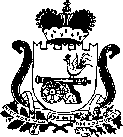 СОВЕТ ДЕПУТАТОВ ЧИСТИКОВСКОГО СЕЛЬСКОГО ПОСЕЛЕНИЯ РУДНЯНСКОГО РАЙОНА СМОЛЕНСКОЙ ОБЛАСТИРЕШЕНИЕ  от 30.04.2020      № 78         В целях эффективного использования на основе арендных отношений земельных участков, находящихся в собственности муниципального образования Чистиковского сельского  поселения Руднянского района Смоленской области, и рационального использования земельного фонда, руководствуясь ст. 65 Земельного кодекса Российской Федерации, Федеральным законом от 25.10.2001 года № 137-ФЗ «О введении в действие Земельного кодекса Российской Федерации» и  Положения о порядке определения размера арендной платы за земельные участки, находящиеся в муниципальной собственности Чистиковского сельского поселения, при заключении договоров аренды таких земельных участков без проведения торгов, утвержденного решением Совета депутатов Чистиковского сельского поселения Руднянского района Смоленской области от 24.04.2015 года №261 , Совет депутатов Чистиковского сельского поселения Руднянского района Смоленской области РЕШИЛ:             1. Утвердить ставки арендной платы за земельные участки, находящиеся в собственности муниципального образования Чистиковского сельского поселения Руднянского района Смоленской области, по видам разрешенного использования земель и категориям арендаторов, применяемые на территории муниципального образования Чистиковского сельского поселения Руднянского района Смоленской области, согласно приложению.2. Настоящее решение подлежит официальному опубликованию в газете «Руднянский голос» и распространяет свое действие на правоотношения, возникшие с 1 января 2020 года. Глава муниципального образованияЧистиковского сельского поселенияРуднянского района Смоленской области                                             А.А. ПанфиловСТАВКИ арендной платы и понижающие коэффициенты к ним за земельные участки, находящиеся в собственности муниципального образования Чистиковского сельского поселения  Руднянского района Смоленской области, по видам разрешенного использования земель и категориям арендаторовПримечание:1.Установить понижающие коэффициенты к ставкам арендной платы в следующих размерах:- в отношении земельных участков, предназначенных для размещения объектов капитального строительства промышленных предприятий обрабатывающих производств, производства и переработки сельскохозяйственной продукции, - 0,3;2. Применять понижающий коэффициент к правоотношениям, возникающим со дня выдачи разрешения на строительство, сроком, оговоренным в разрешении, но не более трех лет.3. Установить  ставку арендной платы за земельные участки для размещения объектов Единой системы газоснабжения, газопроводов и иных трубопроводов аналогичного назначения, их конструктивных элементов и сооружений, являющихся неотъемлемой технологической частью указанных объектов в размере 3,89 руб. за кв. м.№ 
п/пЗемельные участки, находящиеся в государственной собственности, по видам разрешенного (функционального)     использования земель и категориям арендаторовставки  арендной платы   (в процентах от  кадастровой
стоимости земельного участка)1231.Земельные участки, предоставленные физическим лицам и (или) их объединениям для садоводства, огородничества, животноводства, ведения личного подсобного хозяйства.0,772.Земельные участки, предоставленные для сельскохозяйственного использования.              0,433.Земельные участки, предоставленные под объекты образования, здравоохранения, социального обеспечения, физической культуры и спорта, культуры и искусства, религиозные объекты.    2,004.Земельные участки, предоставленные для размещения гаражей.1,935.Земельные  участки, предоставленные под строительство жилых домов многоэтажной и повышенной этажности застройки.1,976.Земельные участки, предоставленные под индивидуальное жилищное и дачное строительство.1,747.Земельные участки, предоставленные для целей благоустройства.63,308.Земельные участки, предоставленные под объекты промышленного назначения,  объекты транспорта, связи (за исключением земельных участков, предоставленных под автозаправочные и газонаполнительные станции, предприятия автосервиса, объекты дорожного сервиса, гаражи и автостоянки, разработку полезных ископаемых, сооружения сотовой связи).5,209.Земельные участки, предоставленные под объекты административно-управленческого,  общественного назначения.2,0010.Земельные участки, предоставленные для размещения магазинов, торгово-бытовых комплексов, рынков, объектов общественного питания, бытового обслуживания населения.7,2311.Земельные участки, предоставленные под автостоянки, парковки транспортных средств.7,8512.Земельные участки под объектами организаций, предприятий и учреждений финансирования, кредитования, страхования и пенсионного обеспечения.3,3413.Земельные участки, предоставленные под предприятия автосервиса, объекты дорожного сервиса.9,9514.Земельные участки, предоставленные под автозаправочные и газонаполнительные станции. 3,9915.Земельные участки, предоставленные для разработки полезных ископаемых.2,0016.Земельные участки, предоставленные для размещения сооружений сотовой связи.664,5217.Земельные участки, предоставленные под склады, ангары.2,6718.Земельные участки, предоставленные для размещения таможенно-логистических комплексов.2,0019. Земельные участки, предоставленные для размещения объектов коммунального хозяйства.1,6320.Земельные участки, предоставленные для озеленения.46,8921.Земельные участки, предоставленные для линий электропередач.1,5022.Земельные участки, предоставленные для комплексного освоения территории.1,70